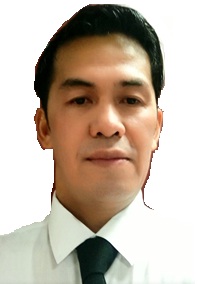 EmmanuelEmmanuel.360366@2freemail.com OBJECTIVETo have an excellent work environment where my broad customer service experience in Hotel and Catering will be further enhanced and developed.WORK EXPERIENCESNational Catering tourism & Hotel   Position: 	HEAD WAITERLocation:  	ADCO SWEIHAN - IPSDate served:   21-Nov-2012 up to PresentJob Descriptions:Leads and facilitates operations of the restaurant.Making sure that the restaurant provides good and quality food & service to the client.Assist guests on their needs and maintain good relationship and rapport to the customers.Monitoring food and controlling food cost.Making sure that the service provided to the guests is great and satisfactory.Qatar Caterer and Contractor  Position: 	SUPERVISORLocation:  	State of Qatar Military Camp // Labor CampDate served:   March 2, 2004 – July 16, 2012ALABANG COUNTRY CLUB Position: 	RESTAURANT MANAGERLocation:  	Alabang Village Munting Lupa, PhilippinesDate served:   March 04, 2003 – February 20, 2004PHILIPPINE DREAM HOTEL CEBU YACHT CLUB Position: 	Banquet // Catering ManagerLocation:  	MEPZ LAPU-LAPU CITY, PHILIPPINESDate served:    January 3, 2001 – January 20, 2003WATERFRONT HOTEL & CASINO  Position: 	F & B Supervisor Location:  	Salinas Drive Lahug, Cebu City, PhilippinesDate Served:    November 3, 1997 –October 10, 2000WATERFRONT HOTEL & CASINOPosition: 	SEÑIOR WAITERLocation:  	Pusok Lapu-Lapu City, PhilippinesDate Served:    January 5, 1997 – November 1, 1997TRAININGS AND SEMINARS ATTENDEDFOOD SAFETY LEVEL 2FOOD SAFETY LEVEL 1 (ELEMENTARY FOOD HYGIENE)HCCP  LEVEL 2HCCP LEVEL 3COMMUNICATION STRATEGIES FOR SUPERVISORWORK VALUES AND SUCCESS DYNAMICSERVICE EXCELLENCEBASIC SUPERVISORY PROCESSPROBLEM SOLVING AND DECISION MAKINGBUILDING INTER-PERSONAL SKILLTEAM ENHANCEMENT WORKSHOP (F&B DEPARTMENT)LANGUAGE SKILLS       •   Fair in both written & spoken English with moderate proficient in Arabic and IndianATTITUDE AND PERSONAL VALUESHonest, diligent and hardworking.Can do multi-tasking and can manage work under pressure and demanding task.PERSONAL DETAILS Date Of Birth 	:    07 July 1972Age 		:     44Civil Status 	:    MarriedGender		:    MaleReligion 		:    Roman Catholic      Citizenship 	:    Filipino